Gunnison Valley Hospital Scholarship Program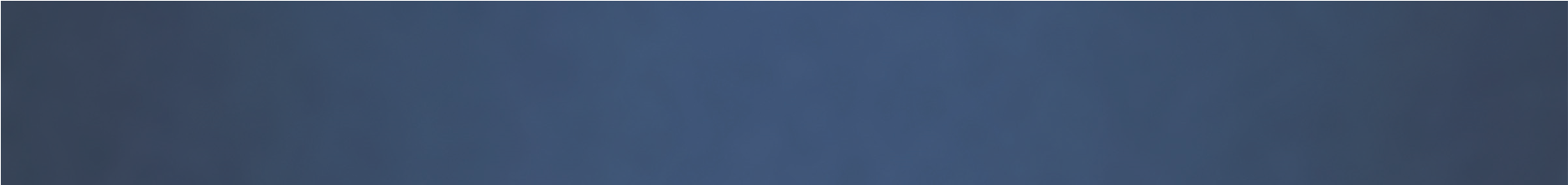 2024 BULLETIN OF INFORMATIONEvery year since 1995, Gunnison Valley Hospital has awarded college scholarships to hardworking high school students with dreams of a higher education. Gunnison Valley Hospital Scholarships give bright, deserving kids the help they need to achieve their goals.Scholarships will be awarded on the basis of academic achievement, awards/honors, leadership, school activities, community/volunteer activities, and financial need. Awards are granted without regard to race, creed, color, religion, gender, or national origin. Application DeadlineThe application form must be completed and submitted to your high school counselor by April 19, 2024. You may download an application form at gvhospital.org or your high school counselor will have copies.Am I Eligible to Apply?To be eligible, you must:Be a high school seniorAttend high school in one of the participating schools designated by Gunnison Valley HospitalHave maintained a cumulative GPA of at least 2.7 throughout high schoolBe eligible to attend accredited college or universityIntend to study and pursue a career in healthcareNot have been convicted of any crimeSelection CriteriaScholarship selection criteria includes:Academic achievement and potentialCommunity/volunteer activitiesSchool activitiesLeadershipAwards/honors • Financial needAward InformationScholars will receive a $1000 scholarship. Award checks will be sent to the institution’s Office of Student Financial Aid when student notifies Gunnison Valley Hospital of his/her choice of institution. In most cases the award will be credited to the student’s billing account to be used for educational expenses: tuition, books, fees, housing and other costs normally associated with full-time enrollment.NotificationsAll applicants will be notified of their award status at their high school’s awards ceremony.QuestionsIf you have questions, talk to your high school counselor or call Arien at 435-528-2114.